РЕКОМЕНДАЦИИОбнаружение подозрительно предмета, который может оказаться взрывным устройствомВ последнее время отличаются случаи обнаружения гражданами подозрительных предметов, которые могут оказаться взрывными устройствами. Подобные предметы обнаруживают в транспорте, на лестничных площадках, около дверей квартир, в учреждениях и в общественных местах.Если обнаруженный предмет не должен как вам кажется, находится «в этом месте и в это время», не оставляйте этот факт без внимания.Обнаружив подозрительный предмет в подъезде своего дома, опросите соседей, возможно, он принадлежит им. Если владелец не установлен - немедленно сообщите о находке в отделение полиции.При обнаружении подозрительного предмета в учреждении, немедленно сообщите о находке администрации.Во всех перечисленных случаях:- не трогайте, не вскрывайте и не передвигайте находку.- зафиксируйте время обнаружения находки.- постарайтесь сделать так, чтобы люди отошли как можно дальше от опасной находки.- обязательно дождитесь прибытия оперативно-следственной группы.- не забывайте, что вы являетесь самым важным очевидцем.Внешний вид предмета может скрывать его настоящее назначение. В качестве камуфляжа для взрывных устройств используются обычные бытовые предметы: сумки, пакеты, свертки, коробки, игрушки и т.д.Получение информации об эвакуацииПолучив сообщение от представителей властей или правоохранительных органов о начале эвакуации, соблюдайте спокойствие и четко выполняйте их команды.Находясь в квартире, выполняйте следующие действия:- возьмите личные документы, деньги и ценности.- отключите электричество, воду и газ.- окажите помощь в эксплуатации пожилых и тяжело больных людей.- обязательно закройте входную дверь на замок- это защитит квартиру от возможного проникновения мародеров.Не допускайте паники, истерик и спешки. Помещение покидайте организованно. Возвращайтесь в покинутое помещение только с разрешения ответственных лиц.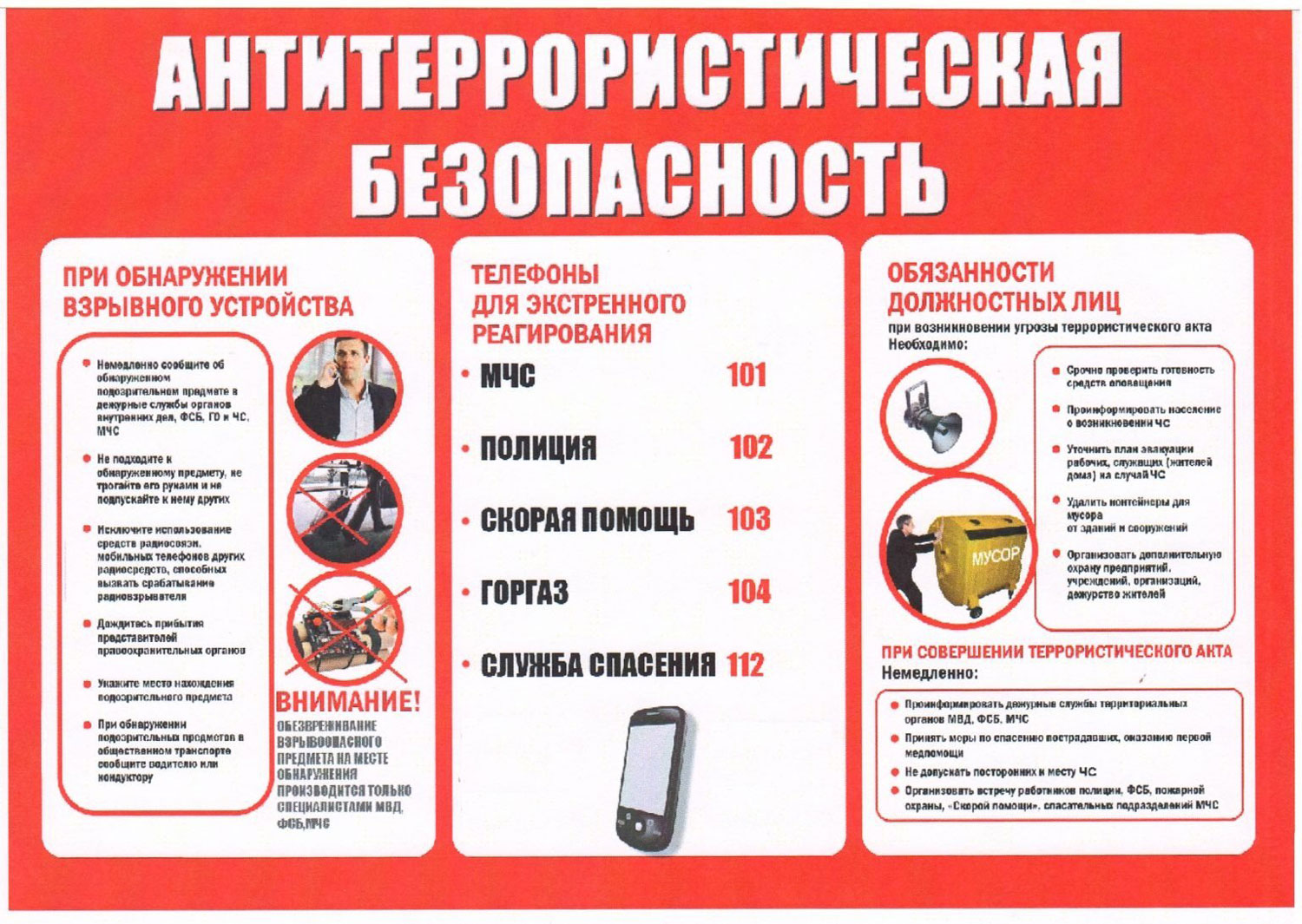 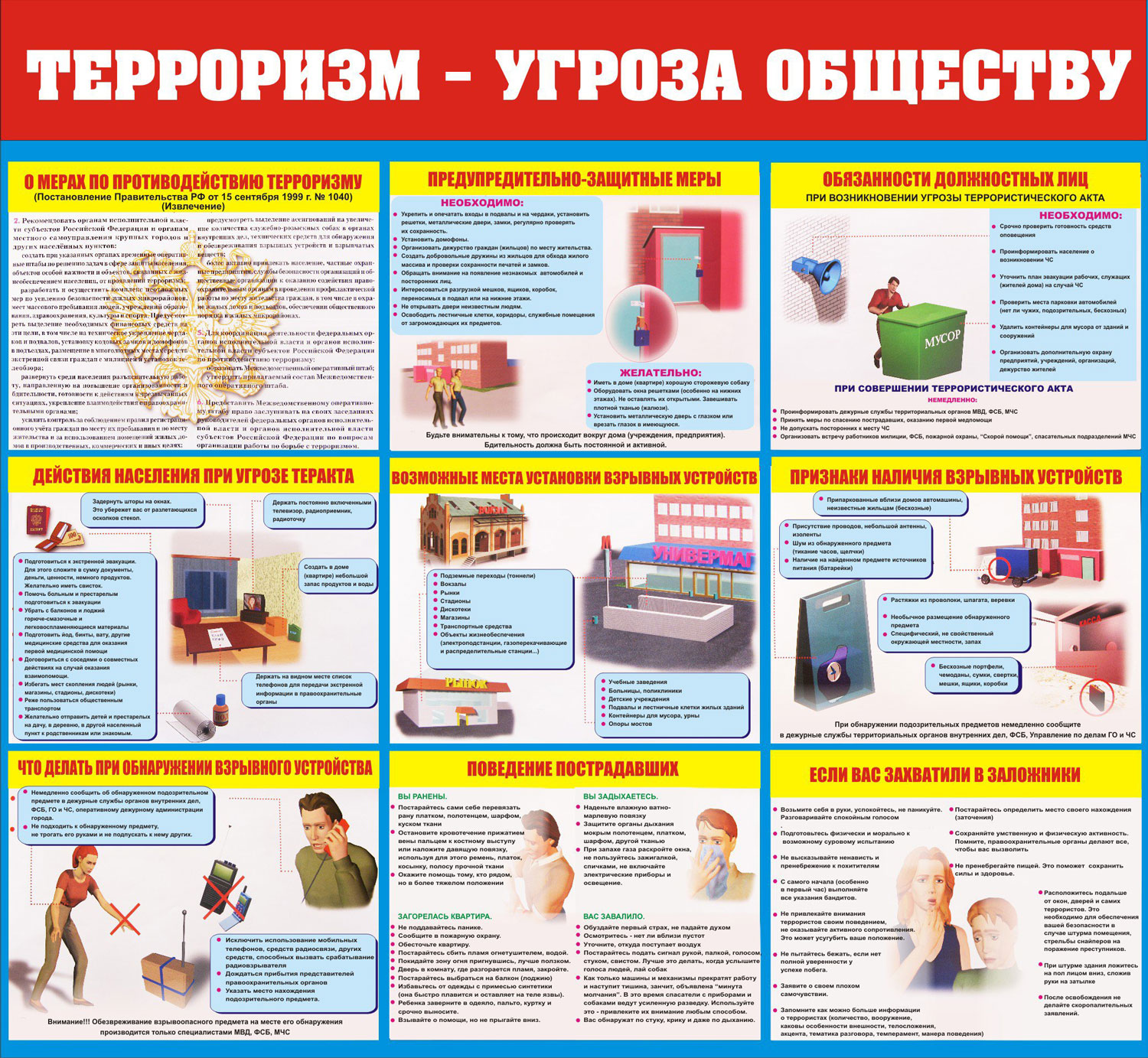 